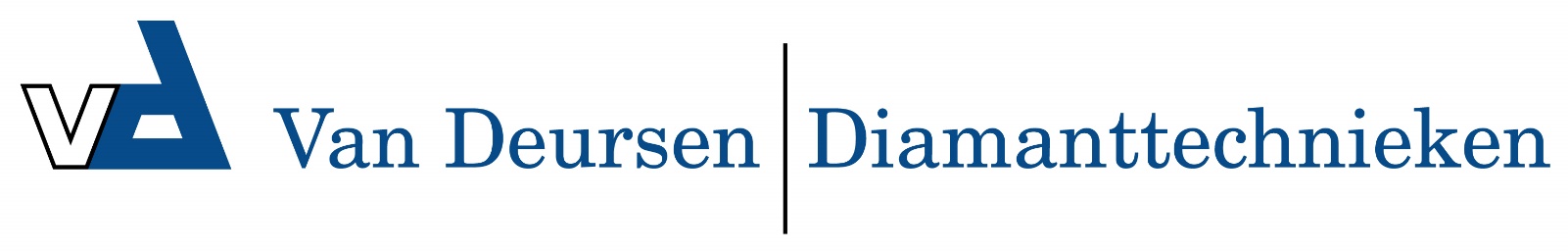 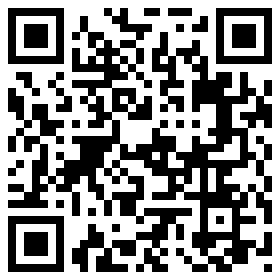 Zuigmond Combi Ø 38 mm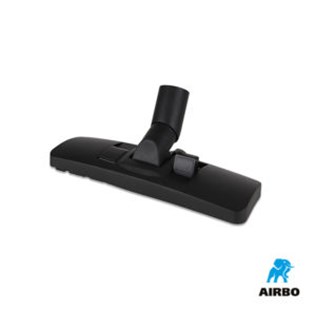 Zuigmond combi ø38mm:– 300mm combinatie
– Bestelnummer: 500416